О внесении изменений в постановление администрации Яльчикского района от 17.02.2021г. №82           В частичное изменение постановления администрации Яльчикского района от 17.02.2021 года №82  «О комиссии по делам несовершеннолетних и защите их прав при администрации Яльчикского района Чувашской Республики» администрация  Яльчикского района  Чувашской Республики п о с т а н о в л я е т:   1.Вывести из состава комиссии по делам несовершеннолетних и защите их прав при администрации Яльчикского района Чувашской Республики Александрову  Любовь Александровну, главного специалиста-эксперта отдела юридической службы  администрации Яльчикского района, ответственного секретаря комиссии, и ввести Молоствову Эльвиру Валерьевну - главного специалиста-эксперта отдела юридической службы  администрации Яльчикского района, ответственного секретаря комиссии. 2.Настоящее постановление вступает в силу со дня его подписания.Глава администрацииЯльчикского района                                                                             Л.В. ЛевыйЧёваш РеспубликиЕлчек районеЕлчек районадминистрацийеЙЫШЁНУ 2021= майён28-м.ш. №276Елчек ял.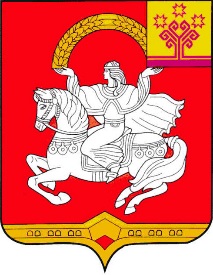 Чувашская  РеспубликаЯльчикский районАдминистрация Яльчикского районаПОСТАНОВЛЕНИЕ      «28» мая 2021 г. №276село Яльчики